Group Work: Reflections on GBV Prevention Programme in Rwanda 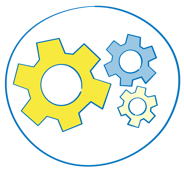 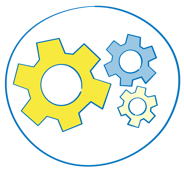 Expected duration: 20 minsObjective: deepen participants' understanding of how GBV principles can be applied in GBV prevention programming and encourage reflections on transforming harmful social and gender norms Display the following video: http://www.youtube.com/watch?v=XN07X6Vjk_I . Divide the participants in groups. Let the participants reflect on the following questions in groups: What are the root causes of GBV in this situation? What are the factors that contribute to GBV in this situation? As you consider this video, what can you say about the prevention principles discussed earlier? In your opinion, how successful was this programme in addressing harmful social and gender norms? Encourage groups to use a flipchart when desired. ​Allow time at the end for feedback from the groups in plenary, to present key observations and answers to the questions.  Key considerations: Harmful social and gender norms and discrimination are the root causes of GBV: girls are perceived as having less value, women are blamed for the sex of their babies, husbands are perceived as having the right to dominate their wives and women are treated as inferior to men.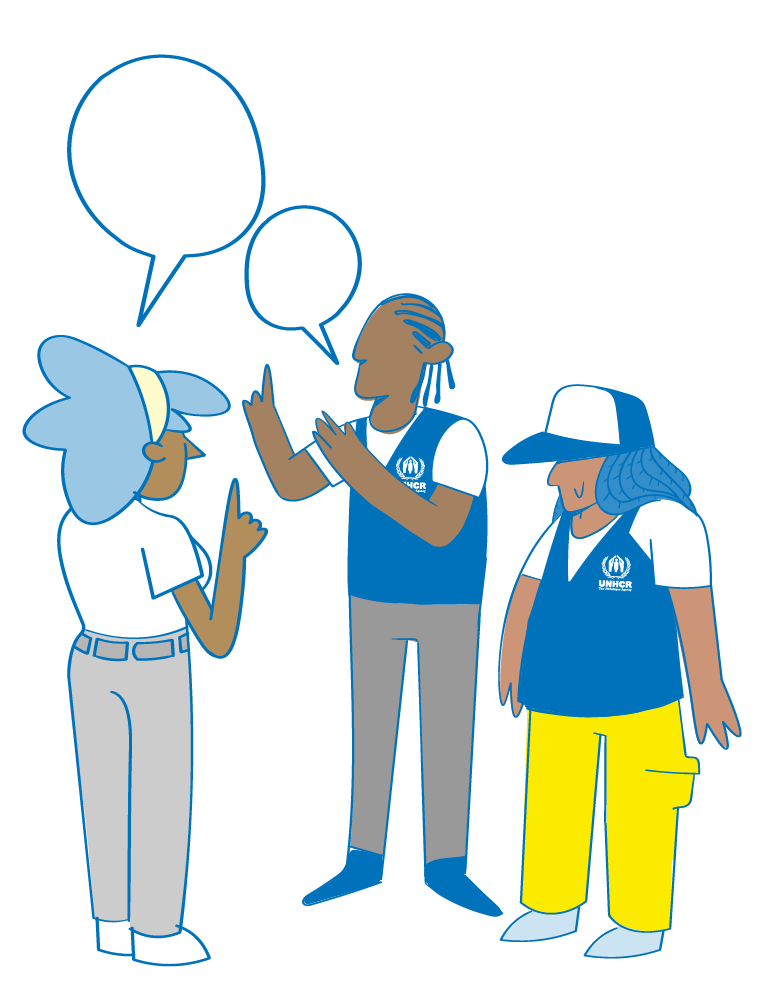 GBV contributing factors include poverty, pressure from other community members, alcohol abuse, and lack of knowledge about reproductive health issues.Success of the programme: according to Fidele’s feedback it seems that he continues to believe that girls have less value than boys. One of the key points he says to have learned from the programme is that it is the man’s chromosome that determines the sex of the child – rather than him understanding and believing that girls are to be considered equal to boys. Therefore, the programme may not have effectively transformed harmful social and gender norms.   